დანართი 4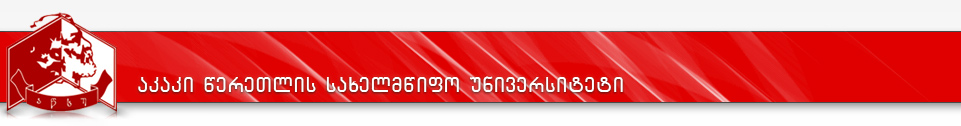 სურათის
ადგილიკონკურსანტის ანკეტა1. პერსონალური მონაცემები2. საკონკურსო თანამდებობა3. განათლება4. სამეცნიერო-პედაგოგიური საქმიანობააკადემიური თანამდებობებიმეცნიერ-თანამშრომლის თანამდებობებიადმინისტრაციული თანამდებობებისამეცნიერო შრომების სიასაგრანტო პროექტებში მონაწილეობასამეცნიერო კონფერენციებში მონაწილეობააკადემიების, სამეცნიერო საზოგადოებების წევრობაპროგრამის ხელმძღვანელობასადოქტორო დისერტაციების ხელმძღვანელობა (თანახელმძღვანელობა), ექსპერტობა და რეცენზენტობასამეცნიერო ჟურნალის რედკოლეგიის წევრობაკვალიფიკაციის ასამაღლებელ კურსებში, სემინარებში, ტრენინგებში მონაწილეობაგამოცემული სახელმძღვანელოები და მონოგრაფიებიბოლო 5 წლის განმავლობაში წაკითხული სასწავლო კურსების სია5. სასწავლოკურსები, რომელთა გაძღოლაც შეუძლია კონკურსანტს6. სხვა აქტივობებიენების ცოდნაკომპიუტერთან მუშაობის უნარიოჯახური მდგომარეობაჩასვით Xსხვა ინფორმაციაკონკურსანტის ხელმოწერა:თარიღი:გვარი:სახელი:მამის სახელი:დაბადების თარიღი:მისამართი:ბინის ტელეფონი:მობილური ტელეფონი:ელ.ფოსტა:აკადემიური თანამდებობა:ფაკულტეტი:მიმართულება:უმაღლესი, ბაკალავრიატი, მაგისტრატურა(სასწავლებლის დასდახელება, ფაკულტეტი, სპეციალობა, ჩარიცხვისა და დამთავრების წლები)დოქტორის აკადემიური ხარისხისპეციალობამინიჭების წელიდოქტორანტურა(სასწავლებლის დასახელება, ფაკულტეტი,სადოქტორო პროგრამის დასახელება,ჩარიცხვის წელი)ავსებს მხოლოდ დოქტორანტიწლებიდაწესებულების დასახელება, თანამდებობაწლებიდაწესებულების დასახელება, თანამდებობაწლებიდაწესებულების დასახელება, თანამდებობა№ავტორი/ავტორები, სტატიის დასახელება, სამეცნიერო ჟურნალის დასახელება, ტომი, სერია, №. წელი, გვერდები123456789101112131415წლებისამეცნიერო ფონდი, პროექტის დასახელება და №სტატუსი პროექტშიწელიკონფერენციის დასახელება და მოხსენების სათაურიწლებიაკადემია, სამეცნიერო საზოგადოებაწლებიპროგრამის დასახელებადისერტანტითემაგრადაციაწლებისამეცნიერო ჟურნალის დასახელებაწელიგრადაციადასახელებაგამომცემლობაწელისასწავლო კურსებიწლებიბაკალავრიატიმაგისტრატურასწავლების საფეხურისაგანმანათლებლოსასწავლო კურსებიბაკალავრიატიბაკალავრიატიბაკალავრიატიბაკალავრიატიმაგისტრატურამაგისტრატურამაგისტრატურამაგისტრატურაუცხო ენათვითშეფასება - თავისუფლად, საშუალოდ, ლექსიკონის დახმარებითკომპიუტერული პროგრამების ჩამონათვალი, რომლებსაც ფლობს კონკურსანტიაკადემიურ თანამდებობაზე არჩევის შემთხვევაში ხართ თუ არა თანახმა, რომ აკრედიტაციის მიზნებისათვის ჩაითვალოთ აწსუ-ს აკადემიური პერსონალის შემადგელობაში?დიახაკადემიურ თანამდებობაზე არჩევის შემთხვევაში ხართ თუ არა თანახმა, რომ აკრედიტაციის მიზნებისათვის ჩაითვალოთ აწსუ-ს აკადემიური პერსონალის შემადგელობაში?არაგიკავიათ თუ არა სხვა რომელიმე აკრედიტებულ უმაღლეს საგანმანათლებლო დაწესებულებაში აკადემიური თანამდებობა (დადებითი პასუხის შემთხვევაში შეავსეთ ქვემოთ მოყვანილი ცხრილი)გიკავიათ თუ არა სხვა რომელიმე აკრედიტებულ უმაღლეს საგანმანათლებლო დაწესებულებაში აკადემიური თანამდებობა (დადებითი პასუხის შემთხვევაში შეავსეთ ქვემოთ მოყვანილი ცხრილი)გიკავიათ თუ არა სხვა რომელიმე აკრედიტებულ უმაღლეს საგანმანათლებლო დაწესებულებაში აკადემიური თანამდებობა (დადებითი პასუხის შემთხვევაში შეავსეთ ქვემოთ მოყვანილი ცხრილი)უსდ-ს დასახელებათანამდებობაარჩევის ვადები